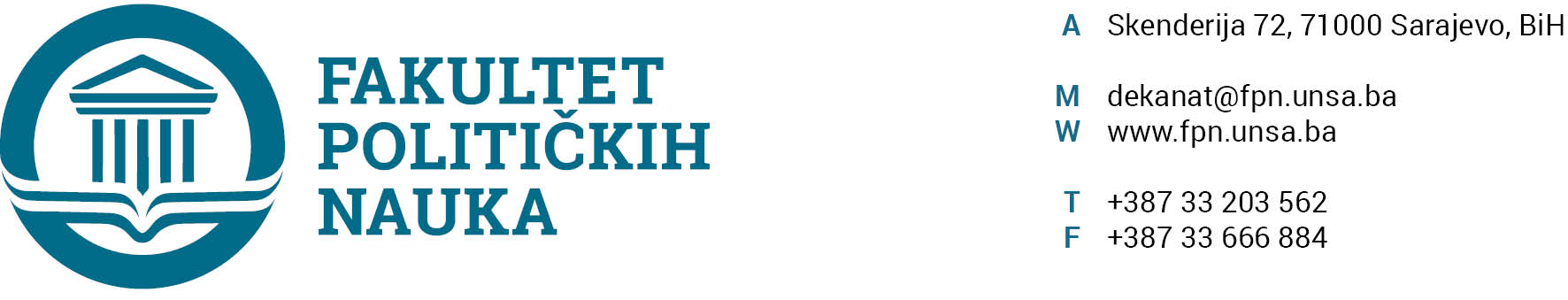 ODSJEK SIGURNOSNE I MIROVNE STUDIJEZAPISNIK SA TRIDESET SEDME (37)  REDOVNE SJEDNICE ODSJEKA ODRŽANE 08.11. 2022. GODINEPrisutni: Prof.dr. Mirza Smajić, prof.dr. Zlatan Bajramović, V. asst. Veldin Kadić, prof.dr. Haris Cerić, prof.dr. Nerzuk Ćurak, prof.dr. Sead Turčalo, Prof. dr. Zarije Seizović,   prof.dr. Emir Vajzovic, ass. Fatima Mahmutović, MA. Opravdano odsutni: doc dr. Selma Čosić, prof. dr. Vlado Azinović, prof.dr. Darvin LisicaUsvojen je slijedeći DNEVNI RED:1.Master teze 3+2/4+1     a.) Izvještaji        b.) Prijedlog tema2. Izmjena pokrivenosti nastave za akademsku godinu 2022/23 godinu 4. Tekuća pitanjaAd1. Master studij (3+2) 1.1. Prijave tema magistarskih radova (3+2) a.) Odsjek je prihvatio listu tema sa kandidatima, mentorima i komisijama za ocjenu i odbranu prijavljenih master teza (3+2) (4+1) i uputio Vijeću Fakulteta na razmatranje. 1.2. Izvještaj o ocjeni magistarskog rada (3+2)  (4+1)Odsjek je jednoglasno usvojio Izvještaje Komisija za ocjenu i odbranu završnih radova na master studiju (3+2) (4+1) Odsjeka sigurnosnih i mirovnih studija. Odsjek navedene Izvještaje upućuje Vijeću Fakulteta na usvajanje.(Spisak Izvještaja sa prijedlozima datuma odbrana u prilogu zapisnika)..Ad2. Izmjena pokrivenosti nastave za akademsku godinu 2022/23 godinuOdsjek je usvojio izmjenu pokrivenosti nastave za 2022/23. Prof.dr. Mirza Smajić- Sistem sigurnosti BiHProf.dr. Nerzuk Ćurak, prof.dr. Sead Turčalo -Prevencija društvenih konflikataAd3. Tekuća pitanjaOdjsek je razmatrao molbe studenta Enisa Masnopite za imenovanje komisija za polaganje nastavnih predmeta po starom NPP kako slijedi.Taktika-praktično primijenjeni dioKomisija: prof.dr. Zlatan Bajramović, prof.dr. Selmo Cikotić; prof.dr. Darvin Lisica Osnovi ratne vještineKomisija: prof.dr. Zlatan Bajramović, prof.dr. Selmo Cikotić; prof.dr. Darvin LisicaTeorija i sistemi sigurnostiKomisija: prof.dr. Mirza Smajić, prof.dr. Sead Turčalo, prof.dr. Zlatan Bajramović.Odsjek je razmatrao i uvažio molbu studenta Amara Karačića u vezi promjene teme i mentora, te predlaže Vijeću Fakulteta da istu stavi van snage.  Sarajevo, 08.11.2022. godineZapisničar,                                                                                                   Šef OdsjekaV.asst. mr. Veldin Kadić                                                             Prof.dr. Mirza Smajić